                                    ZAJĘCIA LOGOPEDYCZNE-DZIECI MŁODSZE GR. I, II                                                               „OWADY”                                                             05.04.2020R.Cele:Usprawnianie narządów artykulacyjnych,Zachęcanie dzieci do ćwiczeń i zabaw logopedycznych,Doskonalenie umiejętności wyrazistego mówienia poprzez usprawnianie narządów artykulacyjnych.Usprawnianie analizy i syntezy słuchowej, wzrokowejGimnastyka buzi i języka.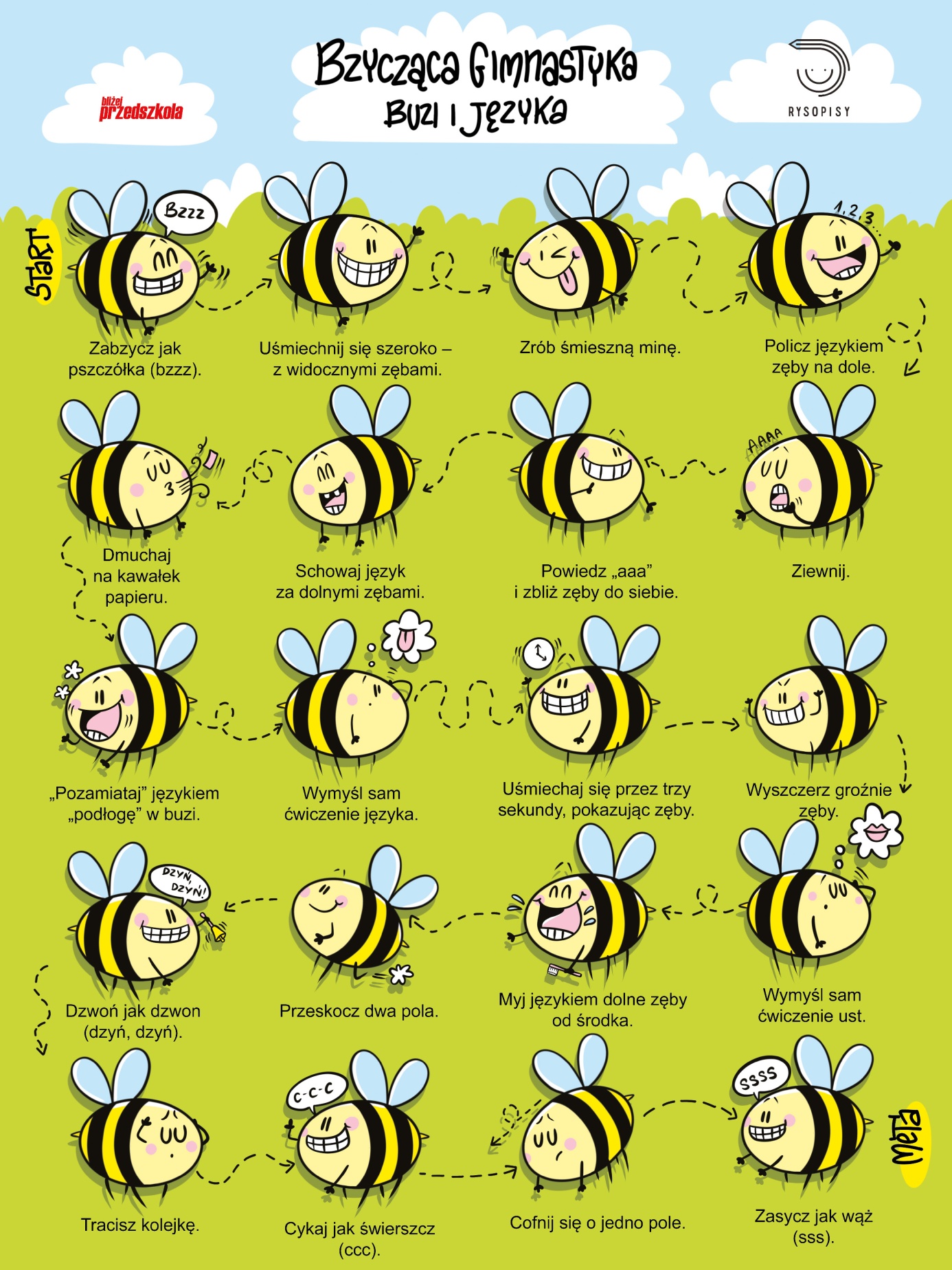 Powtarzaj sylaby za dorosłym. Popatrz dokładnie i  połącz żabę z sylabą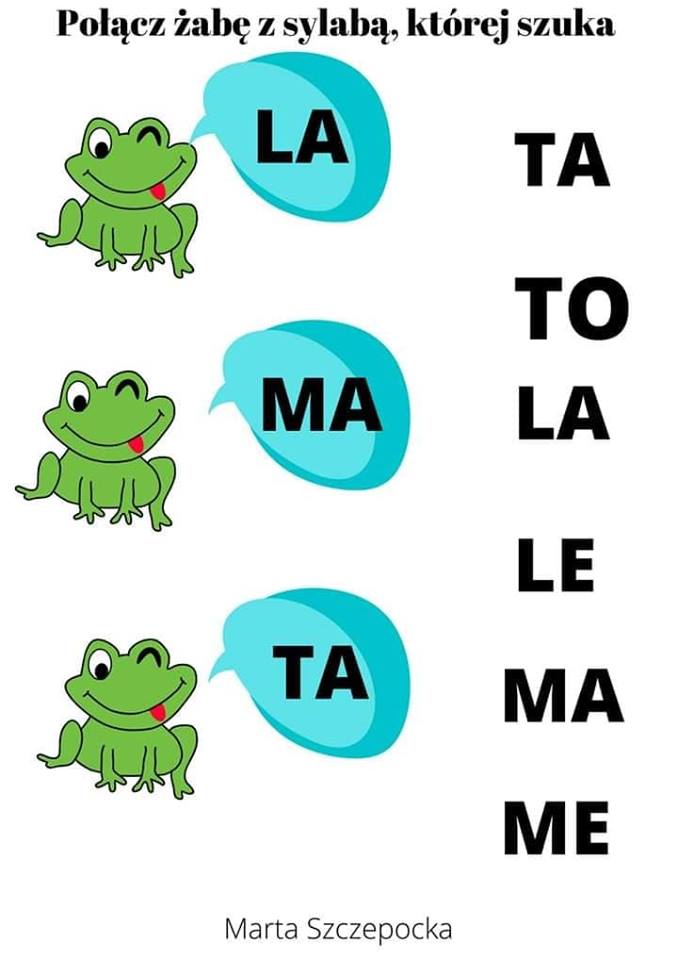 3. Policz motyle. Połącz z kwiatkiem.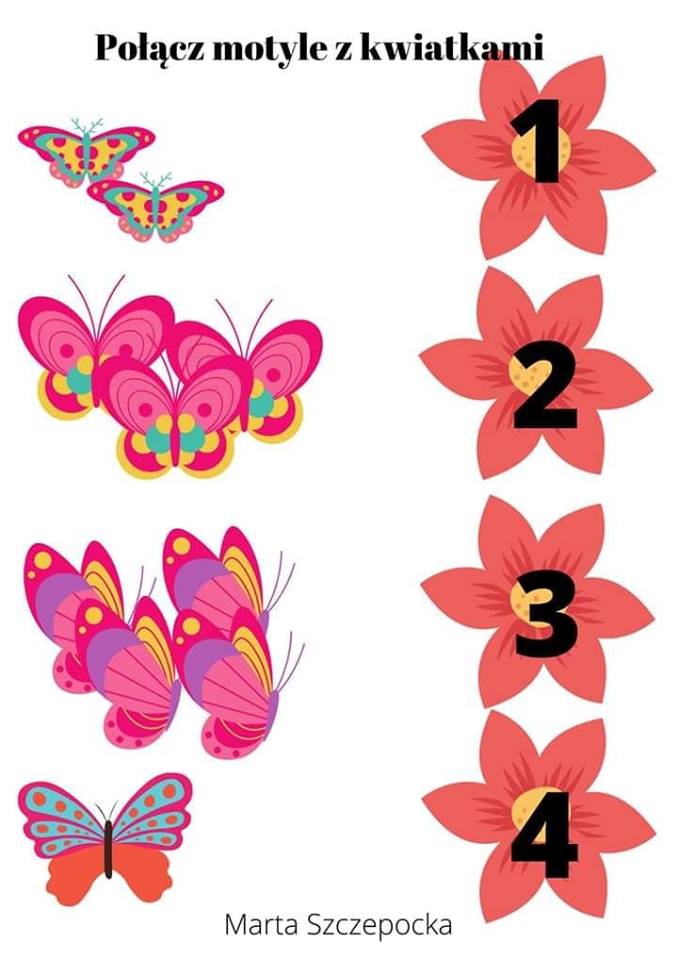 4..Ćwiczymy spostrzegawczość.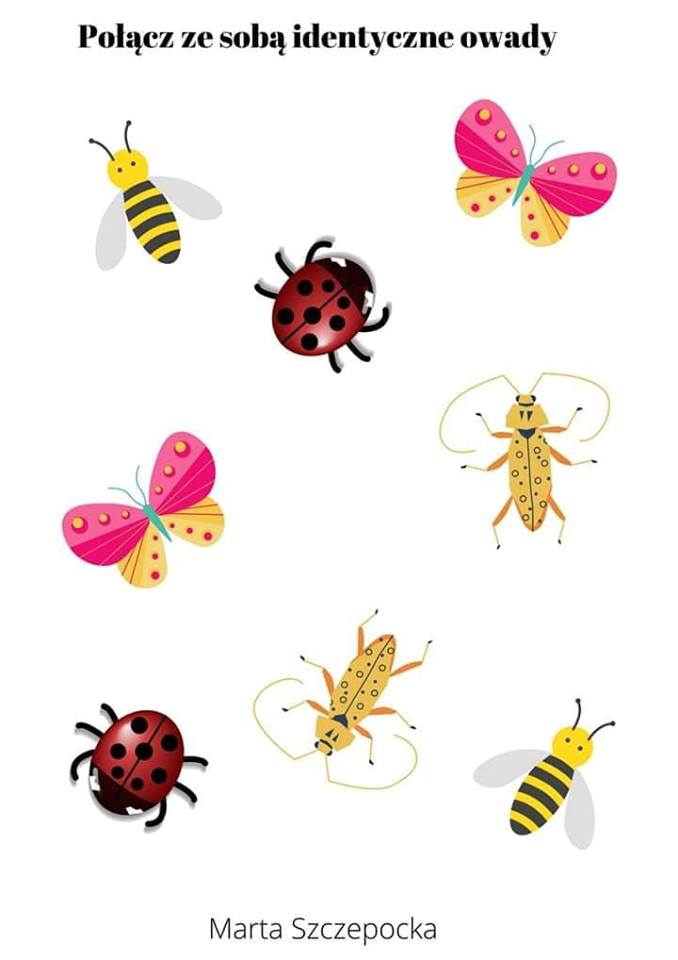 Źródło; Portal społeczności owy/Kreatywne Nauczycielki przedszkola/ Marta Szczepocka.www.blizejprzedszkola.pl